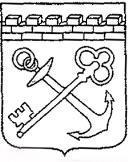 КОМИТЕТ ПО ТРУДУ И ЗАНЯТОСТИ НАСЕЛЕНИЯ ЛЕНИНГРАДСКОЙ ОБЛАСТИПРИКАЗ«___» ________ 2020 года			   	                                            	№____О внесении изменений в приказ комитета по труду и занятости населения Ленинградской области от 31 августа 2012 года № 14«Об утверждении Административного регламента предоставления на территории Ленинградской области государственной услуги Профессиональное обучение и дополнительное профессиональное образование безработных граждан, включая обучение в другой местности»	В соответствии с постановлением Правительства Ленинградской области           от 30 августа 2019 года № 402 «О внесении изменений в постановление Правительства Ленинградской области от 5 марта 2011 года № 42», приказываю:1. Утвердить изменения, которые вносятся в Административный регламент предоставления на территории Ленинградской области государственной услуги «Профессиональное обучение и дополнительное профессиональное образование безработных граждан, включая обучение в другой местности», утвержденный  приказом  комитета по труду и занятости населения Ленинградской области                от 31 августа 2012 года № 14, в соответствии с приложением к настоящему приказу.2. Контроль за исполнением приказа оставляю за собой.Председатель комитета                                                                            А.Ю. АстратоваПриложениеУтвержденоприказом комитета по труду 
и занятости населения Ленинградской областиот «___» _____________ 2020 года  № ___Изменения, которые вносятся в Административный регламент предоставления на территории Ленинградской области государственной услуги «Профессиональное обучение и дополнительное профессиональное образование безработных граждан, включая обучение в другой местности», утвержденный  приказом  комитета по труду и занятости населения Ленинградской области             от 31 августа 2012 года № 141) Пункт 2.5. раздела 2 «Стандарт предоставления государственной услуги» после слов «службы занятости населения» дополнить словами «при личной явке»;2) в пунктах 2.15, 2.15.1. раздела 2 «Стандарт предоставления государственной услуги» после слов «индивидуальная программа реабилитации» дополнить словами «и абилитации инвалида» в соответствующих падежах;3) в пункте 2.23 раздела 2 «Стандарт предоставления государственной услуги» «2.23. Срок регистрации заявления о предоставлении государственной услуги: <…>» подраздела «Максимальный срок ожидания в очереди при подаче запроса о предоставлении государственной услуги и при получении результата предоставления государственной услуги» заменить символы «2.23.» символами «2.22.1.»;4) в пункте 3.6.2. раздела 3 «Состав, последовательность и сроки выполнения административных процедур, требования к порядку их выполнения, в том числе особенности выполнения административных процедур (действий) в электронной форме» символы «(1)» исключить;5) пункт 5.2. раздела 5 «Досудебный (внесудебный) порядок обжалования решений и действий (бездействия) органа, предоставляющего государственную услугу, должностных лиц органа, предоставляющего государственную услугу, либо государственных или муниципальных служащих, многофункционального центра, работника многофункционального центра» после слов «работника многофункционального центра» дополнить словами «в том числе»;6) раздел 6 «Особенности приема заявлений на предоставление услуги при обращении заявителей в МФЦ» после пункта 6.2. дополнить пунктом 6.2.1. следующего содержания:«6.2.1. При установлении работником МФЦ факта представления заявителем неполного комплекта документов, указанных в пункте 2.10. настоящего регламента, и наличие соответствующего основания для отказа в приеме документов, указанного в пункте 2.17. настоящего административного регламента, специалист МФЦ выполняет в соответствии с настоящим регламентом следующие действия:сообщает заявителю, какие необходимые документы им не представлены;предлагает заявителю представить полный комплект необходимых документов, после чего вновь обратиться за предоставлением государственной услуги;распечатывает расписку о предоставлении консультации с указанием перечня документов, которые заявителю необходимо представить для получения государственной услуги, и вручает ее заявителю;7) приложение 4 к административному регламенту изложить в следующей редакции:«Приложение № 4к административному регламенту,утверждённому приказом комитетапо труду и занятости населенияЛенинградской областиот 31 августа 2012 г. № 14Уведомлениеоб отказе в предоставлении государственной услугипо профессиональному обучению и дополнительному профессиональному образованию безработных граждан, включая обучение в другой местности Уважаемый(ая) __________________________________________________________                                      (фамилия, имя, отчество (при наличии) гражданина)государственная услуга по профессиональному обучению и дополнительному профессиональному образованию безработных граждан, включая обучение в другой местности, в _____________________________________________________ филиале                                                           (наименование филиала) государственного казённого учреждения "Центр занятости населения Ленинградской области" не может быть Вам предоставлена на основании (выбрать нужный вариант):отсутствия у Вас регистрации в качестве безработного гражданина в установленном порядке;снятия Вас с регистрационного учета в государственном учреждении службы занятости населения в случаях, предусмотренных постановлением Правительства Российской Федерации от 7 сентября 2012 г. N 891 «О порядке регистрации граждан в целях поиска подходящей работы, регистрации безработных граждан                               и требованиях к подбору подходящей работы».Работник государственногоучреждения службызанятости населения ____________________________________________________ ______________________________________________________________________                               (должность, фамилия, имя, отчество (при наличии) "___"__________ 20___ г.    ____________________________                                                                   (подпись) С уведомлением ознакомлен: ___________ _________________________________                                                      (подпись)                (фамилия, имя, отчество                                                                                      (при наличии) заявителя) "___"__________ 20___ г. Направлено письменное уведомление от "___"______________ 20___ г. №  _____         